KEMSSem nelomljiva embalaža,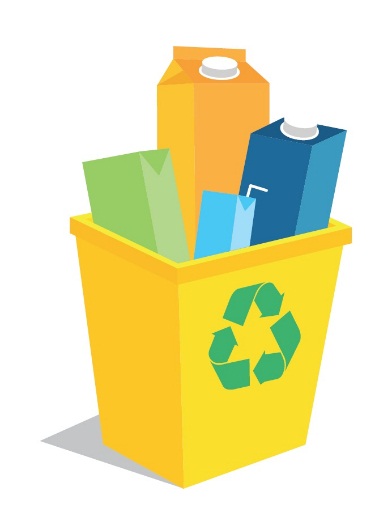 ki preprosto se odpira,ne »mantra« me »kilaža«,tudi volumen ne vrže me iz tira.Vame lahko shraniš tekoča vsa živila,sok, jogurt, mezgo, mlekoin ko me izprazniš, upoštevaj spodnja navodila:IZPRAZNI - IZPERI - STISNI - ZLOŽI – ODLOŽIda moj cikel reciklaže lahko zaokroži.:)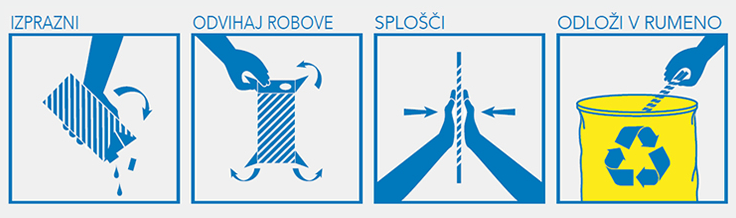 KEMS – je kartonska embalaža za mleko in sokove (po domače: vsa embalaža v katero polnimo tekoča živila). Zakaj zbiramo KEMS?KEMS je pomemben odpadek, ki se lahko predela v:- recikliran papir, ki ga lahko nadaljnje uporabimo za proizvodnjo lepenk, kartona, kartonskih embalaž za jajca, papirnatih brisač, pisarniškega papirja, robcev…- energijo: KEMS se sežge v sežigalnicah,- kompost: KEMS pomešamo med biološke odpadke in nekaj tednov počakamo, da mikroorganizmi opravijo svoje delo. Nato s siti ločimo čisti kompost od neorganskega dela embalaže,- material (KEMS zmeljejo in segrejejo), ki se uporabi za izdelavo pohištva, streh…Sestava KEMSKEMS najbolj pogosto sestavljajo 3 vrste materialov:• karton:- za obliko in trdnost• plastična masa (polietilen):- varuje embalažo in izdelek v njej pred vlago,- povezuje različne plasti v embalaži• aluminij:- varuje izdelek pred svetlobo, mikroorganizmi in zrakom.Snovni krog KEMS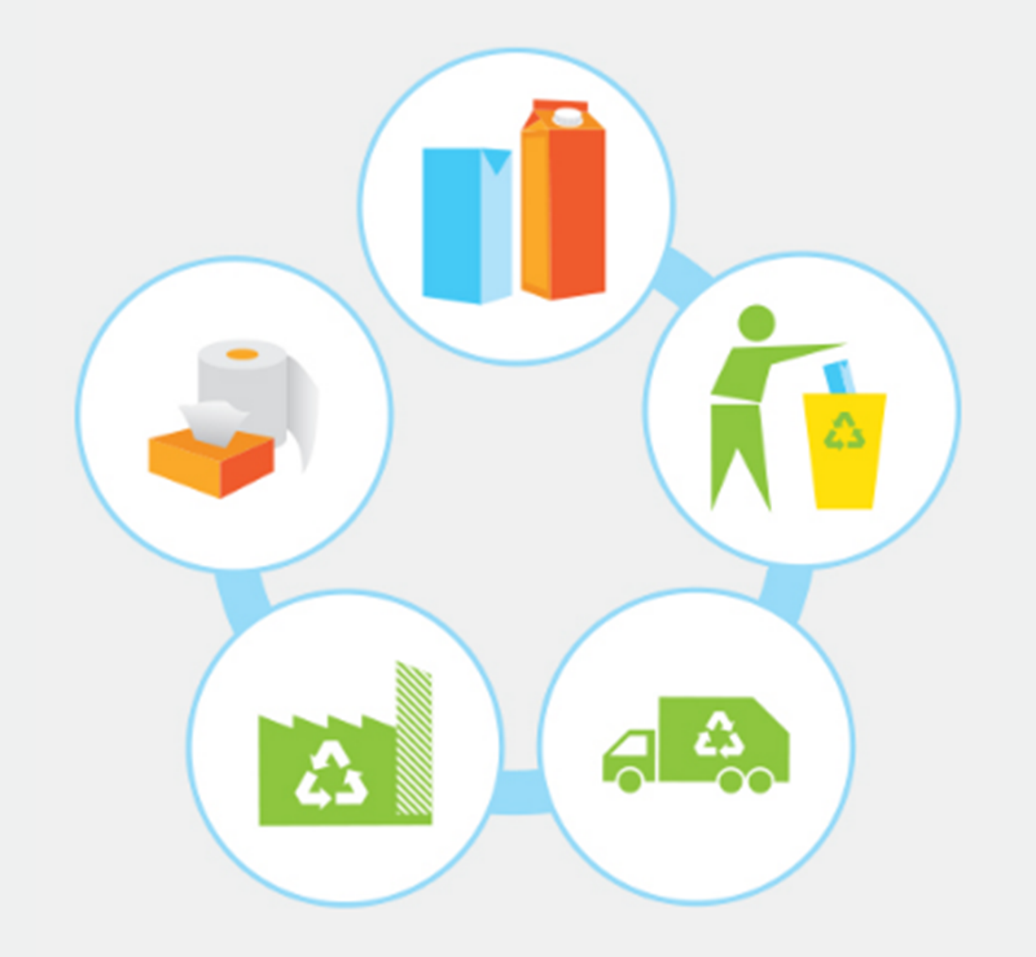 Akcija poteka v okviru EKOšole in je del projekta EKOpaket. Več informacij najdete na spletni strani o EKOpaketu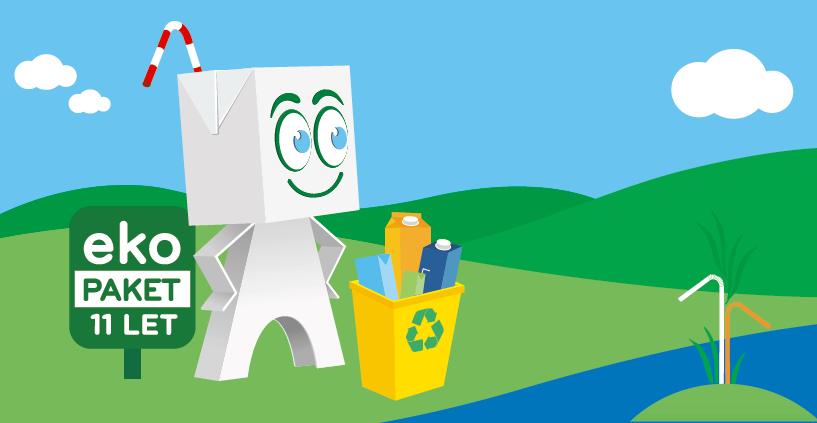 